ИП Чуйкова Ольга Игоревна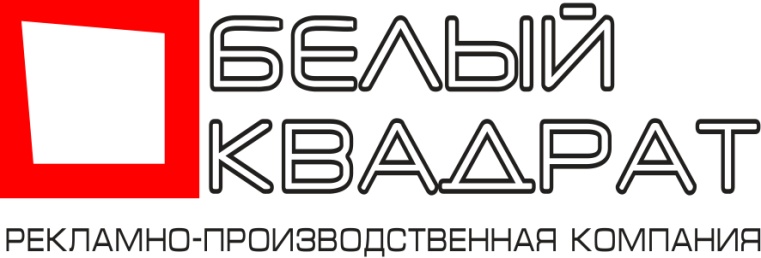 ИНН 366224789491 ОГРНИП 317366800031538Юридический адрес: г. Воронеж, ул. Хользунова, д. 82, кВ. 49Фактический адрес: г. Воронеж, ул. Лидии Рябцевой, д. 54тел. +7 473 229 29 98rpk-kvadrat@bk.ru        www.rpk-kvadrat.ruРеквизиты ИП Чуйкова Ольга ИгоревнаРеквизиты ИП Чуйкова Ольга ИгоревнаИНН366224789491ОГРНИП317366800031538 от 5.04.2017Юридический адресг. Воронеж, ул. Хользунова, д. 82, кв. 49Фактический адресГ. Воронеж, ул. Лидии Рябцевой д. 54ОКВЭД73.11Р/с40802810200000121504БанкАО «ТИНЬКОФФ БАНК»К/с30101810145250000974Бик044525974Телефон+7 473 229 29 98Почтаrpk-kvadrat@bk.ruСайтwww.rpk-kvadrat.ru